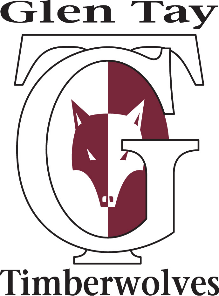 Glen Tay Public School - School Council Meeting MinutesThurs Jan 11th, 20236:00-7:30 PM6:00 – Commence onlineIn attendance: Paul LeRoy, Evan Barr, Sheridan Gorgaret, Sarah Dougherty, Emma Arnot, Jen LytleRegrets: Kyla Harry, Ashley Tedford, Ashley Falardeau, Julia Baker, Scott McNamara, Melany Swinwood, Gary Schmid, Amanda Baird, Trustee, Carol Dufort, regretfully could not attend.Principal UpdateTues Dec 12th – Holiday concert “The lights of Candy Cane Hill” Each class participated and it was a successGreat school community eventSeniors home didn’t make it this year – we will continue to invite Thurs Dec 14th & Fri Dec 15th – Holiday marketSponsored and run by School CouncilWas well received by allMon Dec 22nd – 2nd Character Always assemblyRecognized Caring School hosted a Holiday dance/singing eventKids had a good time.$100 for student supplies to 8 classrooms  - has not been proceed yet.Lisa has received and gone over all receiptsIn order to get this finalized and off SC’s books, Paul suggested that SC makes a motion to move $800.00 into the school generated fundsPaul will make this request to Heather the next time she’s in.Upcoming events: Feb 1st – PA dayMar 5-7th – Winter Carnival Mar 6th – 1st movie night at GTDate TBC – April 6th – Paint nightTeacher updateAthleticsMr Barr & Mrs Cooch-Blackburn discussed doing intermural hockey when the rink is readyMay need to purchase some hockey equipment – helmets, skates, goalie pads/equipment etc.Hockey sticks have been donatedWould SC be able to purchase if neededWould like to potentially invite other schools to play a game on the rink if the interest is there Paul noted he would have to consult school safety regulations, but he likes the ideaAlso suggested broom hockey & curling as other possible rink activitiesWinter carnival – March 5th -7th3 day event (Tues – Thurs)Tues March 5th – Skiing / Bowling & a movieJr’s (grs 4/5/6) heading to Mount Packenham to go skiingPrimaries will go bowling at The Spare Room in Perth (in x2 groups) & watch a movie at the schoolStaff would like to know if School Council would be willing to subsidize families that may not be able to affordWill discuss during our next meeting once we have a better ideas of our funds. Paul mentioned the school may be able to assist as well.Skiing: $52 per student - includes lesson, lift pass & rentals (if needed). Does not include transportation costs. For every 10 kids we get 1 free passStaff volunteers so far: Evan BarrA few adult volunteers may be neededOption to ski only – no snowboarding.Very safe and well organized for student trips. Tests are run after the lessons to determine which students can proceed to the hills and who will stick to the bunny hills. They will not allow anyone they feel is not ready to progress onto the larger hills.Goal is to ensure the student can turn & stop safely and efficiently before they graduate from the bunny hillShould a student want to test again, they can do so anytime through the dayAt this time, students are not paired up, however, they do tend to stick with their lesson groups.There are also 4 ppl per chair lift, so they tend to stick together once they have dismounted the lift.Packenham has employees that do runs down the hills all the time who are always there to help someone if they fall or need any sort of assistance.Timeline may be an issue as students may arrive back to the school after school end time of 3:50pm and after the busses have left. Bowling: $8 per student. Does not include transportationWill run in two groups as the bowling ally cannot accommodate the number of students we have at one timePaul believes we have school funds that can be allocated towards the bussing fees. He will review and advise.Wed March 6th – outdoor fun day Ms. Price’s class will plan the outdoor activities.There will be skatingStaff would like to know if School Council would be able to donate Hot Chocolate for this eventVote to purchase will be held during February’s meeting as we did not have quorum this evening.Volunteers will be needed to help make & distribute Thurs March 7th – Love to groove (Cost covered by the school)Pro grantPaul did not submit. Will try for next year if it’s offered againLiteracy kit – School Council was going to cover ½ the costSchool has not purchased yetThey are going through other literacy items at the moment and will School Council know once if/when they would like to purchase and we can revisit then.Website Missing November minutes & Decembers agenda & minutes December’s minutes have yet to be approvedPaul will have these approved & added by no later than Jan 19th Lice checksSchool Council to come up with a list of volunteers and firm dates to provide to PaulOnce he has this, he will write up a notification letter to the parents and we will proceed.Movie night Tues March 6th: 4pm – 6pm Paul will sort out the license but has given the go ahead to proceed without for the time being$5.00/student? – Will confirm during the Feb meetingWill include x2 cups of popcorn & water or juiceboxFloor mats have gone missingIdea to have x2 soft chairs as VIP seatingCan either run as a fundraiser or just for funStudents will stay in the gymnasium unless to use the restrooms.Intermission will be held mid movie for students to fill up their popcorn Possibly in x2 groups to alleviate the amount of students at the canteens during one timeEmma will send an email to School Council & Paul to sort out a movie we can show. Paint nightDate TBC – Sat April 6th, 2pmEmma will reach out to the Civitan & Paint sisters to firm upIdea to host a silent auction during the afternoon as an additional fundraiserMr. Barr suggested having each classroom create a work of art that would get framed and could be auctioned off as well.If this does not happen during the paint night, Mr. LeRoy suggested an online auctionEmma to email Evan about persuasive writing program to have the students write a request for donations for creating these art piecesFrench Spaghetti nightHoping the school board will fund under their “real-world learning experiences”, if not SC will revisit and look into fundingIdea is to have the students host & serve families/friends for a dinnerEmma to send Mme Kelly an email asking that the students write up a proposal to the board.Volunteers will be needed once we have things organizedNext meeting: Thurs Feb 8th, 20247:15pm – meeting adjourned 